2022 INDONESIAN ARTS AND CULTURE SCHOLARSHIP VIRTUAL (15/05/22 – 09/07/22)A. BACKGROUNDThe Indonesian Arts and Culture Scholarship (IACS) has been conducted since 2003 and was offered to some countries which have a good relationship with Indonesia. During this pandemic situation, we cannot invite awardees to study Indonesia arts and culture in person. After in 2020 we cancelled IACS 2020 to avoid risk to all awardees, last year in 2021 we held IACS virtually. This year, we would like to invite all potential IACS awardees to join us virtually again.Due to the limited space and the vast amount of interest in the program, the Ministry of Foreign Affairs of the Republic of Indonesia in cooperation with Indonesian Embassies and Consulates overseas, hold a series of selection process. Taken into considerations are, among others, the awardees’ background, gender, regional representation and the interest to learn Indonesian culture.In order to deepen the awardees’ understanding of Indonesian arts and culture, and to enhance their skills for the final performance, awardees will be divided and assigned by the organising committee to different arts centers for the duration of approximately 2 (two) months. The arts centers are located in 6 (six) provinces, namely: Bali; Padang - West Sumatera; Kutai Kartanegara - East Kalimantan; Banyuwangi - East Java; Makassar - South Sulawesi and Yogyakarta.Awardees will study Indonesia arts and cultures, allowing for the chance to experience the local heritage and interact with the local artist. Synergy between theory and practices shared by the arts center would undoubtedly become the driving force for shaping international cultures and norms, and will eventually strengthen regional as well as global understanding and cooperation at a people-to-people level.B. OBJECTIVEThe program also has an objective to encourage better understanding amongst participants from member countries through Indonesia’s immensely diverse arts and cultural heritage. Finally, the programme aims to cultivate a culture of cooperation, emerging from direct contact and sharing of cultures amongst people involved in the program, leading to thriving diplomatic relations in the region and worldwide.C. PARTICIPANTSDue different time zones, Awardees of the 2022 IACS Virtual will be targeted only from ASIAN, AFRICAN, PACIFIC, and EUROPEAN countries.  D. TIME The non-degree arts and culture scholarship is offered for two months period of time, starting on 15 May 2022 to 9 July 2022.E. LOCATIONAll Participants will attend this course virtually from their countryF. LIST OF COURSES All awardees will learn to dance, sing traditional songs, and make handicraft that are unique to each art centers. G.  APPLICATION SUBMISSIONThe application form must be sent to:Send all required documents to:The Embassy of the Republic of Indonesia50 Ngo Quyen, Hoan Kiem, Hanoiorhanoi.kbri@kemlu.go.id before 22 April 2022I.  TERMS AND CONDITIONSCandidates should be between the ages of 19 to 35 years-old with at least a high school diploma;Candidates should be resided in the capital city or same city with Indonesian missions.Candidates should possess high interest and talent in arts. Arts students or those with an academic history on Indonesian culture are encouraged to apply;Bearing in mind the intensity of the program, candidates are highly advised to ensure prime physical mentally/psychologist conditions, particularly for female candidates to ensure that they do not conceive prior and during the program;Candidates must complete the application form (attached) and submit it along with the followings:A Motivation Letter sent to Indonesian missions;A digital or soft copy of passport or ID card with validity period at least two years sent to Indonesian missions;A digital or soft copy of academic diploma sent to Indonesian missions;A digital or soft copy the latest valid health certification from a qualified medical practitioner sent to Indonesian missions;A letter of recommendation sent to Indonesian missions;A personal signed statement declaring the following:the willingness to follow all the rules and regulations set up by the organizing committee and art centers;the willingness to participate in all the program arranged by the organising committee and art centers, unless, during the program, declared unfit by a qualified medical practitioner;The willingness to bear the consequences and be terminated from the program should I fail to comply with the regulations given by the committee.A mastery (be it minimum) in Bahasa Indonesia will be an advantage for candidates, but is not a main criterion for the programme, meanwhile basic skill in English is compulsory. J.  CONTACT DETAILSMs. Le Anh ThuThe Embassy of the Republic of Indonesia50 Ngo Quyen, Hoan Kiem, HanoiTelp. +84 93 4568 906Email: kbri.hanoi.sosbud@gmail.com        ===00===INDONESIAN ARTS AND CULTURE SCHOLARSHIP VIRTUAL 2022Application FormA. Personal Details1.Name   a. Family name / Surname   b. First or given name(s)2.a. Date of birth   b. Place of birth3. Sex	 Male		Female	              4. Nationality5. Religion (optional)6. Passport    a. Number    b. Date of issue    c. Valid until7.a. Permanent address in home country   b. Telephone number (include country code)  c. e-mail address8.a. Occupation   b. Name of employer or school   c. Address of employer or schoolB. Academic BackgroundC. Language (insert mark where appropriate)D. Professional HistoryIndonesian Art and Culture Scholarship Virtual 2022Personal StatementName		:State		:I declare	:That I have never been granted any scholarship from the Indonesian Government, such as Darmasiswa, Developing Countries Partnership Program on Scholarship (KNB Scholarship) or other scholarships;The willingness to follow all the rules and regulations set up by the organizing committee and art centers;The willingness to participate in all of the program arranged by the organizing committee and art centers, unless, during the program, declared unfit by a qualified medical practitioner;The willingness to bear the consequences and be terminated from the program should I fail to comply with the regulations given by the committee.Signature ___________________________Place/Date___________________________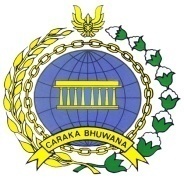 MINISTRY OF FOREIGN AFFAIRS OF THE REPUBLIC OF INDONESIADIRECTORATE GENERAL OF INFORMATIONAND PUBLIC DIPLOMACYJl. Taman Pejambon No. 6 Jakarta Pusat 10110dd-mm-yydd-mm-yydd-mm-yyUniversity / Higher Education InstitutionSubjectDegree obtained / expectedYearNoneBasicConversationalFluentIndonesianEnglishCompany / OrganizationPositionYear